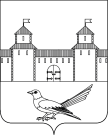 от 17.12.2015 № 730-пО присвоении адреса объекту капитального строительства         Руководствуясь постановлением Правительства Российской Федерации от 19.11.2014г. №1221 «Об утверждении Правил присвоения, изменения и аннулирования адресов», решением Сорочинского городского Совета муниципального образования город Сорочинск Оренбургской области №375 от 30.01.2015г. «Об утверждении Положения о порядке присвоения, изменения и аннулирования адресов на территории муниципального образования город Сорочинск Оренбургской области», статьями 32, 35, 40  Устава муниципального образования Сорочинский городской округ Оренбургской области, кадастровым паспортом земельного участка от 14.05.2013г. №56/13-151854, техническим планом сооружения от 07.12.2015г., договором аренды от 03.08.2009г. и поданным заявлением (вх. №7284 от 08.12.2015г.) администрация Сорочинского городского округа постановляет:Присвоить объекту капитального строительства ПАО «Оренбургнефть»  - эксплуатационной скважине №500 Восточно-Малаховского месторождения адрес: Российская Федерация, Оренбургская область, Сорочинский городской округ, с. Первокрасное в границах земельного участка с кадастровым номером 56:30:1104021:4 эксплуатационная скважина №500 Восточно-Малаховского месторождения.Контроль за исполнением настоящего постановления возложить на главного архитектора муниципального образования Сорочинский городской округ – Крестьянова А.Ф.Настоящее постановление вступает в силу  с момента подписания и подлежит официальному опубликованию.                                   А.А. БогдановАдминистрация Сорочинского городского округа Оренбургской областиП О С Т А Н О В Л Е Н И Е И.о. главы муниципального образования Сорочинский городской округ - заместитель главы администрации городского округа по оперативному управлению муниципальным хозяйством                                                                                                                                                  